Schützenkreis 103 Rhein-Sieg e.V.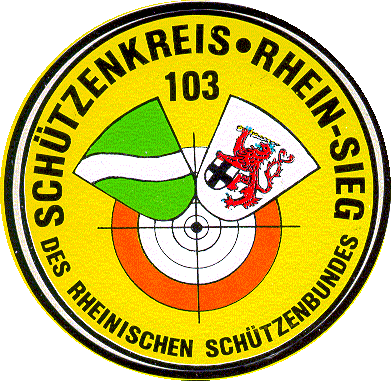 	im RSB e.V. 1872Kreis-BogenreferentFredi Klostermeyer, Frauenstraße 283	D-53819 Neunkirchen-Seelscheid den 17.09.2018             	Telefon privat: 02247-6374 	E-Mail: f.u.r.klostermeyer@t-online.de A U S S C H R E I B U N GKreismeisterschaften 2019 WA HALLE  im Schießen mit Pfeil und BogenBei Zahlung am Starttag:		werden 2,50 Euro Aufschlag pro Starter erhoben (Startgeld ist Reuegeld!).Mannschaftsummeldungen: 		können bis 30 Minuten vor dem Start des ersten Mannschaftsschützen bei der 					Wettkampfleitung vorgenommen werden. 
Teilnahmeberechtigt:                                  sind alle Schützen, für die eine Starterlaubnis vor dem 30.09.2018 beim RSB beantragt wurde.                                                                        Diese Schützen sind alle in der Namenliste des RSB aufgeführt.                                                                        Der Sportausweis ist vorzulegen.
Die Aufteilung der Klassen: 		richtet sich unter anderem nach den Meldungen in den einzelnen Klassen.
Sollte ein Durchgang überbesetzt sein:	so muss die Aufteilung der Klassen auf die 2 Durchgänge entsprechend kurzfristig 					geändert werden. Die eventuelle Änderung wird dann den betroffenen Vereinen per                 				E-Mail oder telefonisch mitgeteilt.				Nach jedem Durchgang SiegerehrungDie Kapazität des Austragungsortes:	ist begrenzt auf 14 Scheiben pro Durchgang.
F. Klostermeyer	Kreis– Bogenreferent1.Tag der Austragung18.11.2018 (Sonntag)2.Ort der AustragungSchulzentrum Much, Sporthalle Fritz-Wilhelm-Straße, ehemals „Im Bonnenfeld“, 53804 Much3.Ausrichtender Verein:TSV Much 1913 e. v., Abteilung Bogensport4.Wettbewerb:WA Halle
Grundlagen für die Ausschreibung und die Durchführung der KM 2019 sind:
1. 1. Sportordnung (SpO ) des DSB in der derzeitigen gültigen Fassung und 
1. 2. Ausschreibung und Sportprogramm der LVM des RSB und Klasseneinteilung f. d. Bogenbereich f. d. Sportjahr 2018, Stand: 01.10.2017                    5. Durchführung5. Durchführung5. Durchführung5. Durchführung5. Durchführung5. DurchführungDurchgangBogenklasse:Altersklasse:Bogen- und 
GerätekontrolleProbepfeile 
(30 Min.)Wettkampf-
beginn:1: 18.11.2018BlankbogenSchül A m+w, Jgd m, Jgd w, Jun m, Jun w, H, D, HA, DA, Sen, Sen w08:45 Uhr09:00 Uhr09:30 Uhr1: 18.11.2018Langbogenoffene Klasse ab 31.12.2002 u. älter08:45 Uhr09:00 Uhr09:30 Uhr1: 18.11.2018RecurveSchül Am, Schül Aw, Schül Bm, Schül Bw, Jgd m, Jgd w  08:45 Uhr09:00 Uhr09:30 Uhr2: 18.11.2018RecurveJun m, Jun w, H, D, HA, DA, Sen   
Sen w,   13:15 Uhr13:30 Uhr14:00 Uhr2: 18.11.2018 CompoundH, D, HA, DA, Sen,Sen w Schül A (m+w) 
Jgd. (m. + w.), Jun. (m. + w.)13:15 Uhr13:30 Uhr14:40 Uhr6.MeldungenMeldeschlußMeldeanschriftBei der Meldung zu dieser Veranstaltung erklärt sich der Teilnehmer damit einverstanden, dass seine für die Veranstaltung benötigten Daten und die im Wettkampf erzielten Ergebnisse zu organisatorischen Zwecken, unter der Angabe von Name, Vereinsname, Altersklasse,Wettkampfbezeichnung und Landesverband, erfasst und in Papierlisten, Aushängen, Starterlisten, Zeitschrift und im Internet – evtl. auch mit Fotos – veröffentlicht werden.  11.Nov. 2018Volker Wende, Hohr 4
53804 Much 
Tel.-Nr.: 022455104Mobil: 0177 3258316 
E-Mail: volkerwende@gmx.de7.StartgeldSchüler- und Jugdendklasse = 5,00 Euro, alle anderen Klassen = 10,00 EuroDas Startgeld ist nur vom Verein (keine Einzelzahlungen !) vor Beginn der Meisterschaft zu entrichtenDas Startgeld ist nur vom Verein (keine Einzelzahlungen !) vor Beginn der Meisterschaft zu entrichtenDas Startgeld ist nur vom Verein (keine Einzelzahlungen !) vor Beginn der Meisterschaft zu entrichtenDas Startgeld ist nur vom Verein (keine Einzelzahlungen !) vor Beginn der Meisterschaft zu entrichten-         Kontoinhaber:Ingo MazurBankverbindung:  IBAN: :DE69100777770334744000                                                               Verwendungszweck:                                              KM WA Halle 2018 + Vereinsname